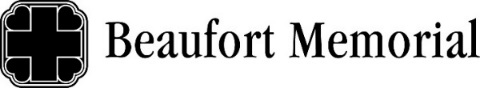 Risk Assessment and Reporting Form for 
New Employee/Student to Beaufort MemorialInstructions: Complete this form and email to healthupdates@bmhsc.org. You will be provided instructions for you to communicate to the new employee/student.Employee/Student Name: 						___Title:		_________Date of Birth________________Dept:				____Dept. Manager: ___________________________ Today’s Date:				BMH Contact:						  Employee Phone Number:					Where is employee/student coming from? City:				___ State:					What is your arrival date to the Beaufort area if relocating for position? ________________________________________________  Planned orientation/1st day at BMH? ____________________________ Pre-employment scheduled date? ____________________Any travel outside of Beaufort County 14 days prior to start date?  Y__ N__ Location? _____________________________________Who is your current/previous employer? _________________________________________________________________________When was your last day with your previous employer? ______________________________________________________________School Affiliation: _____________________________________________________________________________________________Will you maintain a secondary job while working for BMH?  Y__ N __ If so, where? _______________________________________ 	Do you have plans to travel within the next 30 days? If so, where?	__________________________________________________In the 14 days prior to arrival, has the individual done any of the following? Has the new employee/student been tested for COVID-19?     Yes  Date of most recent test: 											          No	If yes, what was the reason for testing?  Close contact with COVID-19 patient Healthcare screening required by physician or employerHad COVID symptomsWhat were the results of the COVID test? Negative/Not detectedPositive PendingHow will the employee/student arrive here? Air (list airports)					CarOther (describe)					What symptoms, if any, is the employee/student experiencing? Traveled by air, bus, train, cruise ship or riverboat  Yes 	  NoCome from or traveled outside of the U.S.  Yes 	  NoCome from or traveled to a current COVID “hotspot”  Yes 	  NoWorked at or visited a hospital, nursing home or senior living facility  Yes 	  NoAttended a gathering of 50 or more people and unable to maintain social distancing or wear a mask  Yes 	  NoHad close/prolonged exposure to anyone who is sick or who has COVID symptoms, such a fever, cough, shortness of breath, sore throat, etc.  Yes 	  NoGone to a large venue (e.g., concert, movie theater, sporting venue, place of worship, funeral) and was unable to maintain social distancing or wear a mask  Yes 	  NoStayed in a hotel, motel, rental property, or campground and unable to maintain social distancing  Yes 	  NoCome in contact with anyone who has tested positive or has pending test results for COVID-19    Yes 	  NoCoughFever >99.5Sore throatShortness of breathSneezingRunny noseAbdominal painDiarrheaChest heaviness/tightnessFatigueVomiting RashNoneOther (list)________________